Answer the questions using the information given in the brackets.Answer KeyJim goes snowshoeing three times a year.Bill goes zorbing hardly ever.I never go snowshoeing.She always hangs out with her friends.She reads stories every night.They usually paint pictures.It often rains in Rize.They sometimes eat out.Oliver plays tennis once a week.I get up early 5 times a week.She never travels by plane.They walk their dog every day.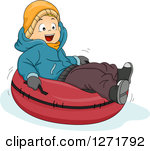 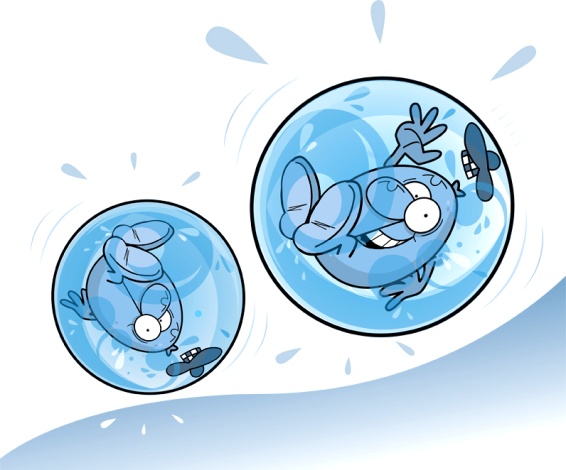 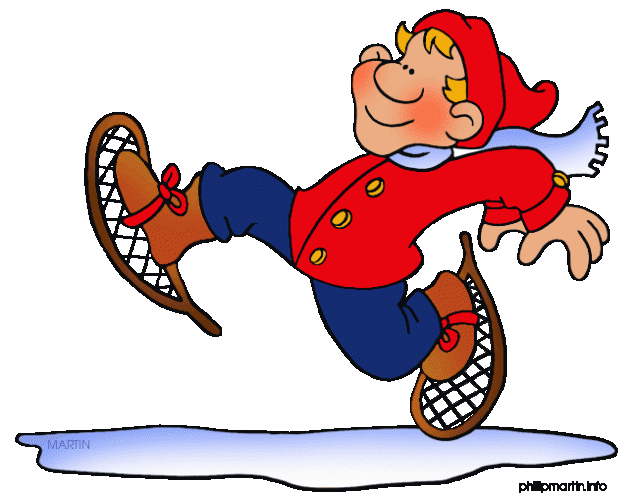 How often does Jim go snow tubing? (three times a year)__________________________________________________________________How often does Bill go zorbing? (hardly ever)
_____________________________________________________________________How often do you go snowshoeing? (never)
_____________________________________________________________________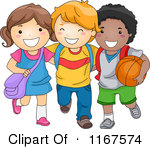 How often does she hang out with her friends? (always)__________________________________________________________________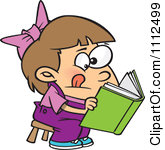 How often does she read stories? (every night) __________________________________________________________________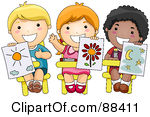 How often do they paint pictures? (usually) __________________________________________________________________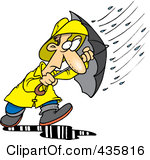 How often does it rain n Rize? (often)__________________________________________________________________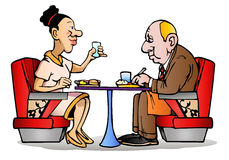 How often do they eat out? (sometimes) __________________________________________________________________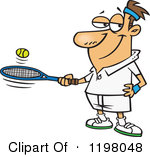 How often does Oliver play tennis? (once a week)__________________________________________________________________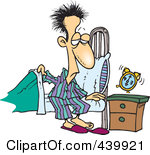 How often do you get up early? (5 times a week) __________________________________________________________________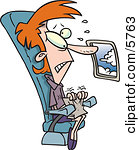 How often does she travel by plane? (never)__________________________________________________________________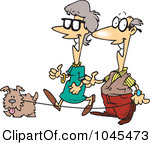 How often do they walk their dog? (every day)__________________________________________________________________